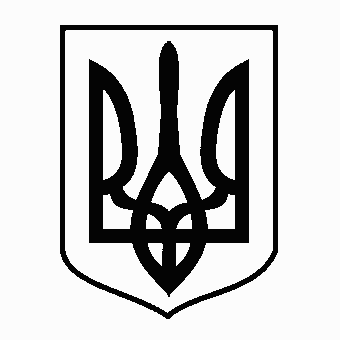 МЕНСЬКА МІСЬКА РАДАВИКОНАВЧИЙ КОМІТЕТРІШЕННЯ23 листопада 2021 року	м.Мена	№ 327Про погодження Програми розвитку міжнародного співробітництва та партнерства Менської міської територіальної громади на 2022-2024 рокиЗ метою зміцнення зв’язків між населеними пунктами Менської міської територіальної громади та громадами-партнерами, вивчення досвіду діяльності органів місцевого самоврядування різних країн, розвитку співпраці у різних сферах життєдіяльності органів місцевого самоврядування, керуючись ст.52 Закону України «Про місцеве самоврядування в Україні», виконавчий комітет Менської міської радиВИРІШИВ:1.Погодити проєкт Програми розвитку міжнародного співробітництва та партнерства Менської міської територіальної громади  на 2022-2024 роки (далі – Програма) згідно з додатком до даного рішення (додається).2.Подати на сесію Менської міської ради проєкт даної Програми для розгляду та затвердження.3.Контроль за виконанням даного рішення покласти на заступника міського голови з питань діяльності виконавчих органів ради С.М. Гаєвого.Міський голова	Геннадій ПРИМАКОВ